1444 E Northland Avenue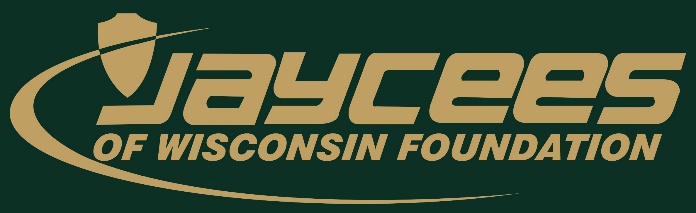 Appleton, WI  54911DENISE BERTUCCI MEMORIAL SCHOLARSHIPINFORMATION/APPLICATIONSTATEMENT OF PURPOSEThe Denise Bertucci Memorial Scholarship fund was developed to recognize and encourage individuals who have returned to school after a break in their formal education. These individuals should exhibit a desire for self improvement and leadership abilities while at the same time being able to maintain an above average grade point. The scholarship was named the Denise Bertucci Memorial Scholarship to recognize the contributions this young woman made to her family, community and to the JCI Wisconsin (i.e. the Wisconsin Jaycees). These scholarships are sponsored by the Jaycees of Wisconsin Foundation, Inc., and given out annually.NOTE:	Applicants who have been previously awarded a Bertucci Scholarship are NOT eligible.REQUIREMENTS1.	Applicant must be at least 22 years of age, having returned to college after at least two (2) years off. This scholarship is intended for applicants who have previously attended college.2.	Applicant must be a continuing student having completed a minimum of at least (2) two semesters of education since returning to school. Summer school does NOT apply and student must be enrolled in the upcoming term.3.	Applicant must be attending a WISCONSIN post-secondary institution pursuing a minimum of a two-year undergraduate program.4.	The student must be a full-time student as defined by the school they are enrolled at.5.	The applicant must have a 3.0 GPA based on a 4.0 scale. A transcript of grades must be included in the application packet submitted.6.	Three (3) single page letters of recommendation must be included in the application packet.7.	Answers to questions must be typed, not written.8.	Application must be organized in the following order:Application form with name and questionsAnswers to questionsOfficial TranscriptsRecommendation lettersResume9.	Please review submissions carefully before sending. Any part of the application not completed or any attachment missing will disqualify the applicant from consideration. Application must be submitted no later than July 30th, 2021 preferably via e-mail, or if mailed, postmarked no later than July 30th.NOTE:	For more information or questions please contact the JCWF Scholarship committee at jcwfscholarship@gmail.com. All decisions by the Jaycees of Wisconsin Foundation Scholarship Committee will be final.Please complete and return the application packet as described on the cover sheet. Deadline is July 30th, 2021. We prefer that you e-mail your application and attachments to jcwfscholarship@gmail.com. If sent by regular mail, applications should be mailed to:Jaycees of Wisconsin Foundation, Inc.Attn:  Scholarship Committee1444 E Northland AvenueAppleton, WI  54911APPLICATIONNAME:  ______________________________________________________________________ADDRESS:  ___________________________________________________________________CITY/STATE/ZIP:  _____________________________________________________________TELEPHONE: ______________________  DATE OF BIRTH: __________________________E-MAIL ADDRESS: ____________________________________________________________CURRENT G.P.A: ____________________NAME OF SCHOOL: ___________________________________________________________DEGREE(S) WORKING TOWARD: _______________________________________________On a separate document please provide answers to the following questions:Please provide your complete educational history (high school to date).Please list community and civic activities in which you have participated in.Identify honors, awards, and other recognitions you have received. Include any scholarships you are currently receiving.After taking a break in your education, why did you decide to return to school?How will this education help to prepare you to be a leader in your community?Are there any obstacles, financial or otherwise, which will affect you in your pursuit of this degree?  If so, please describe.